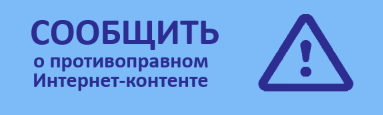 Рекомендации по организации системы ограничения в образовательных организациях  доступа  обучающихся  к  видам  информации,  распространяемой посредством  сети  «Интернет»,  причиняющей  вред  здоровью  и
/или  развитию детей,  а  также  не  соответствующей  задачам  образования
РекомендацииМетодика, рекомендуемая к использованию при проведении экспертизы информационной  продукции  в  соответствии  с  Федеральным  законом  от  29 декабря 2010 года No 436-ФЗ
МетодикаИнформационные материалы ФГБНУ «Центр защиты прав и интересов детей»
Экспертная деятельность педагогов по оценке интернет-контента  и обнаружению информации, причиняющей вред здоровью и (или) развитию обучающихся (.pdf)Информационные материалы Национального центра  информационного противодействия терроризму и экстремизму в образовательной среде и сети ИнтернетНаименование организацииСсылкаРоскомнадзор | сообщения от граждан, юридических лиц, индивидуальных предпринимателей, органов государственной власти, органов местного самоуправления о наличии на страницах сайтов в сети Интернет противоправной информацииhttp://eais.rkn.gov.ru/feedback/Лига безопасного интернета | Горячая линияhttp://www.ligainternet.ru/newhotline/Фонд «ДРУЖЕСТВЕННЫЙ РУНЕТ» http://hotline.friendlyrunet.ru/Центр безопасного интернета в России | Горячая линияhttp://www.saferunet.ru/post/hot_line.phpНациональный центр  информационного противодействия терроризму и экстремизму в образовательной среде и сети Интернетhttp://нцпти.рф/illegal_content/Горячая линия РОЦИТhttp://www.hotline.rocit.ru/